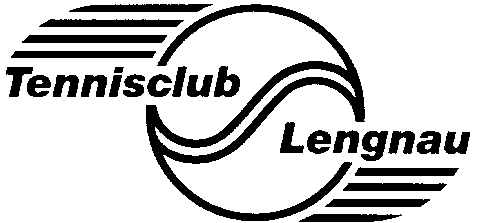 _______________________________________________________________________________________	Einzelmitglied						Lehrling / StudentIn		( bis 24  J.)	Ehepaarmitglied					JuniorIn A			(  16-18 J.) 								Juniorin B			( bis  15 J.)________________________________________________________________________	Ich wünsche …. Schlüssel zur Anlage (Depot pro Schlüssel: Fr. 60.--)	Ich möchte Interclub spielen und bitte um Kontaktaufnahme durch den Captain________________________________________________________________________	Ich möchte Interclub spielen und bitte um Kontaktaufnahme durch die SPIKO.________________________________________________________________________Mit Unterzeichnen dieses Anmeldeformulars bestätigen Sie, dass die obigen Angaben wahrheitsgetreu sind und Sie von den Statuten sowie der Platzordnung Kenntnis haben._____________________________________________________________________________________________________________Die definitive Aufnahme erfolgt durch Entscheid des Vorstandet Eine Nichtaufnahme wird Ihnen mitgeteilt.
.Diese Anmeldung bitte senden an:  
webmaster@tclengnau.chMitgliederbeiträgeEinzelmitglied		Fr.  280.00		JuniorIn / StudentIn / Lehrling	Fr.  110.00Ehepaare			Fr.  460.00 		JuniorIn B  (bis 15jährig)		Fr.    50.00Passivmitglied		Fr.    30.00Name:Vorname: Adresse:PLZ / Ort:Geb. Dat.:Beruf:Telefon P:Telefon G:E-Mail-Adresse:Bei Ehepaarmitgliedschaft:Name PartnerIn:Vorname PartnerIn:Geb. Dat. PartnerIn:Datum:Unterschrift: _________________________Datum:(Bei Junioren B bitte Unterschrift des Erziehungsberechtigten)